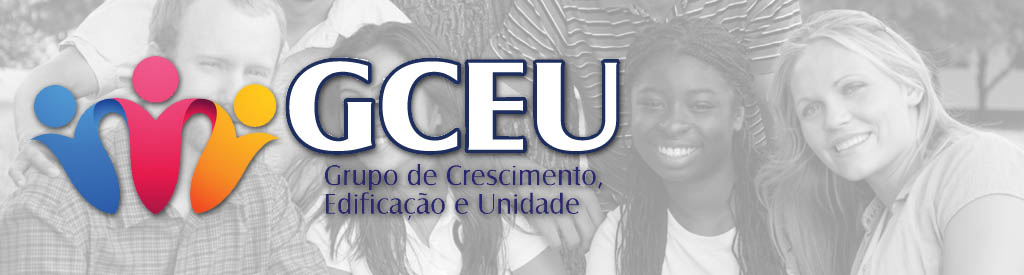 Uma recompensa eterna.QUEBRA GELO:Louvor: Deus de alianças Deus de PromessasPassagem Bíblica: Tiago 1:12 - Bem-aventurado o homem que suporta a tentação; porque, quando for provado, receberá a coroa da vida, a qual o Senhor tem prometido aos que o amam.DESENVOLVIMENTO DO TEMA: Muitas pessoas acreditam que a felicidade é um lugar ou sentimento que se tem, quando tudo acontece de acordo com seus planos. Ser feliz para muitos é ter todos os seus desejos atendido e não passar nenhum tipo de privação. Como se isso fosse possível! Porem a bíblia chama de feliz aquele que Suporta as tentações do caminho mais fácil e do prazer imediato. Feliz também é aquele que vê as lutas diárias não como obstáculos para o seu crescimento mais sim como oportunidades de perceber seus limites e capacidades. Mas não basta somente isso para ser feliz. A bíblia nos ensina que a verdadeira felicidade vai se manifestar não quando recebermos a VIDA ETERNA por meio da fé em Jesus Cristo e do poder do Espírito Santo:II Corintios 2:14 - E graças a Deus, que sempre nos faz triunfar em Cristo, e por meio de nós manifesta em todo o lugar a fragrância do seu conhecimento.1° Você tem conseguido suportar as tentações?  Provérbios 1:10 Meu filho, se os maus tentarem seduzi-lo, não ceda!2° Você tem sido provado em sua fé? Tiago 1:3 - Sabendo que a prova da vossa fé opera a paciência.3° Não abra mão da sua coroa da vida. Conclusão: Deus conhece nossas limitações e está pronto a nos socorrer. I Corintios 10:13 - Não veio sobre vós tentação, senão humana; mas fiel é Deus, que não vos deixará tentar acima do que podeis, antes com a tentação dará também o escape, para que a possais suportar.